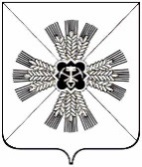 РОССИЙСКАЯ ФЕДЕРАЦИЯКЕМЕРОВСКАЯ ОБЛАСТЬПРОМЫШЛЕННОВСКИЙ МУНИЦИПАЛЬНЫЙ РАЙОНПАДУНСКОЕ СЕЛЬСКОЕ ПОСЕЛЕНИЕСОВЕТ НАРОДНЫХ ДЕПУТАТОВПАДУНСКОГО СЕЛЬСКОГО ПОСЕЛЕНИЯРЕЗУЛЬТАТПУБЛИЧНЫХ СЛУШАНИЙНазначенные: Совет народных депутатов Падунского сельского поселенияРешение Совета народных депутатов Падунского сельского поселения от 15.02.2019  №132.Дата проведения: 22.03.2019Место проведения: п. ст. Падунская, ул. Комсомольская , 20  кабинет  главы поселения.              Председатель    Совета народных депутатовПадунского сельского поселения                                                   А.А. Маркосян№ п/пВопросы, вынесенные для осужденияПредложения участников публичных слушанийПредложение вынесено (ФИО участника публичных слушаний, наименование организацииИтоги рассмотрения вопроса (поддержано или отклонено участниками публичных слушаний)1.О проекте решения «О внесении изменений и дополнений в Устав муниципального образования «Падунского сельского поселения»не поступало-поддержано